Publicado en Madrid el 22/01/2019 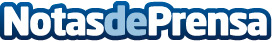 NETCheck S.A ya es Partner Premium certificado de Wink InsightsLa certificación de Wink Partners es una acreditación profesional que Wink concede exclusivamente a proveedores autorizados que demuestran un alto nivel de conocimientos sobre el funcionamiento e implantación de esta aplicaciónDatos de contacto:Winkhello@wiwink.comNota de prensa publicada en: https://www.notasdeprensa.es/netcheck-s-a-ya-es-partner-premium-certificado Categorias: Nacional Comunicación Marketing Madrid Emprendedores E-Commerce Software http://www.notasdeprensa.es